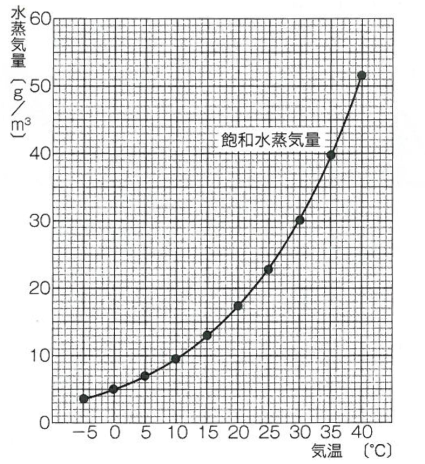 解答例解答例解答例解説解説１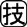 ⑴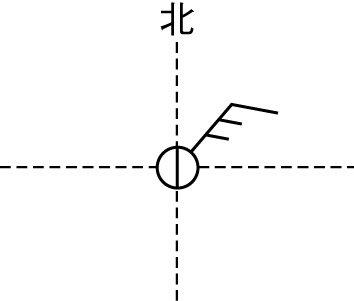 ⑵　78％１⑴　天気図記号は，風向と風力と天気を記号で表したものである。・風向：風がふいてくる方位のこと。16方位で表す。・風力：風力階級表を用いて決め，はねの数で表す。・天気：空全体を10として，雲が空をしめる割合が0〜1のときは快晴，2〜8のときは晴れ，9〜10のときはくもりとなる。天気記号は以下のようになる。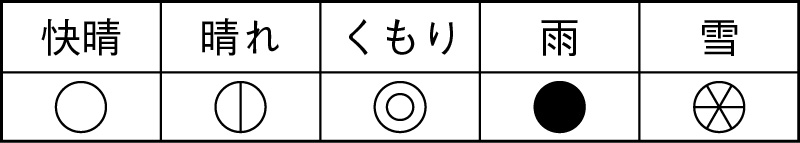 晴れ（雲量5）北東の風（風が南西に向かってふいている）⑵　温度計の示度（気温）：15℃…①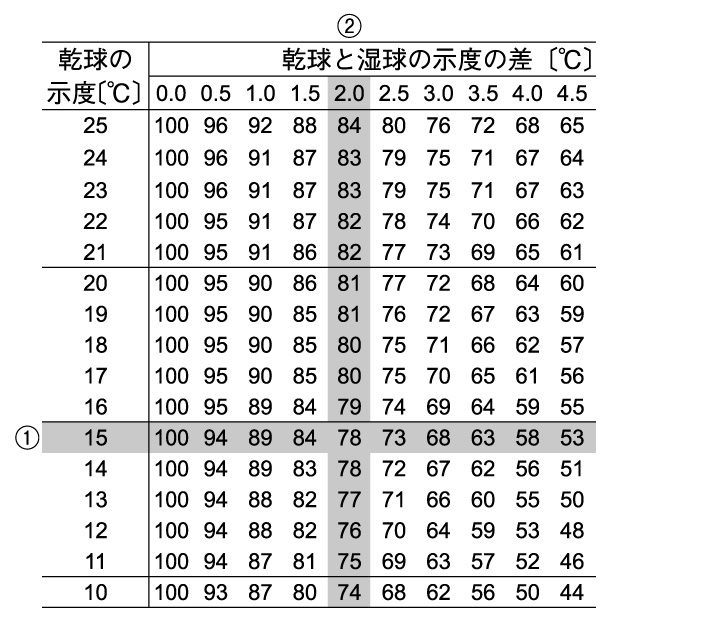 温度計の示度：13℃乾球と湿球の示度の差：2〔℃〕…②湿度表の①と②の交わるところが求める湿度である。２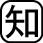 ⑴　O-A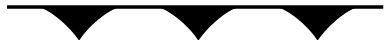 O-B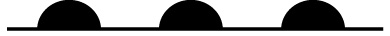 ⑵　積乱雲⑶　雨：強い雨が短時間に降る風向：南寄りから北寄りへ変わる気温：下がる２⑴　日本列島付近では，低気圧の東側に温暖前線，西側に寒冷前線ができることが多い。⑵　寒冷前線の付近で発生する雲は積乱雲である。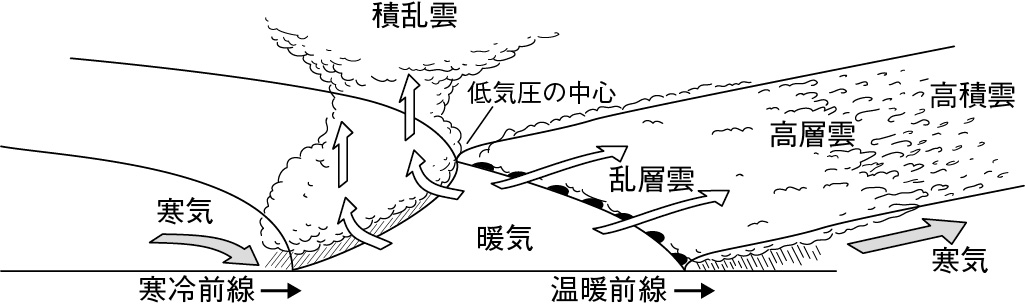 ⑶　積乱雲（縦に発達した雲）の　の雨，雲のできる範囲がせまい積乱雲による雨の特徴　強いにわか雨（雨が降る時間は短い）寒冷前線の通過したあとの風向と気温　風向：北寄りの風　気温：急に下がる３⑴　30g/m3⑵　67％⑶　約23〜22℃⑷　約11g３⑴　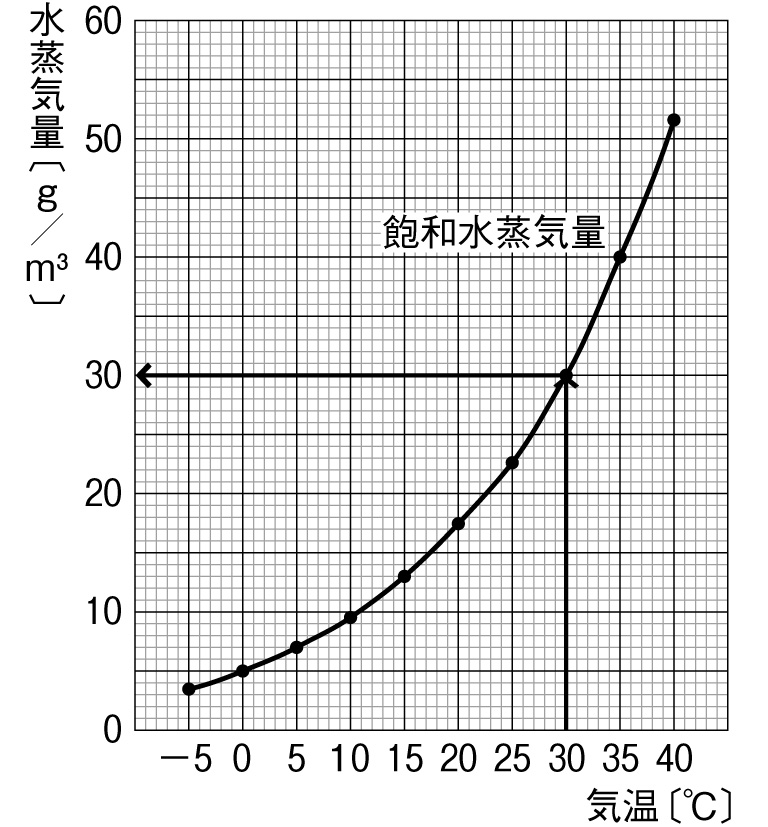 ⑵　 空気1m3にふくまれる水蒸気量〔g/m3〕　その温度での水蒸気量〔g/m3〕20〔g〕÷30〔g〕×100＝66.66…四捨五入して67％である。⑶　飽和水蒸気量が20g/m3になる温度を読みとる。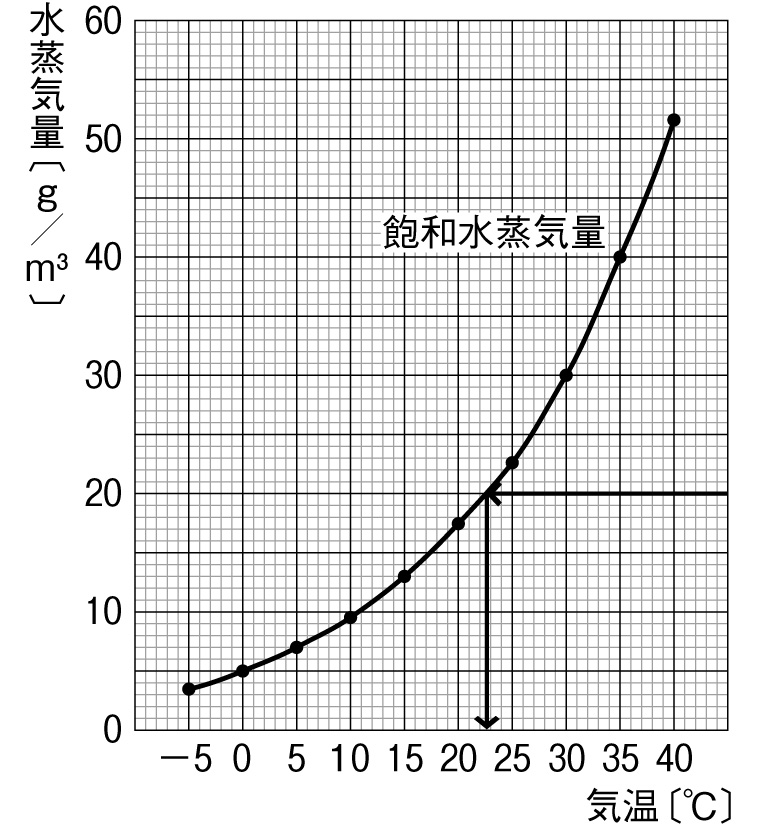 ⑷　10℃での飽和水蒸気量は約9g/m3である。したがって，してできるは，空気1m3あたり20－9＝11〔g〕である。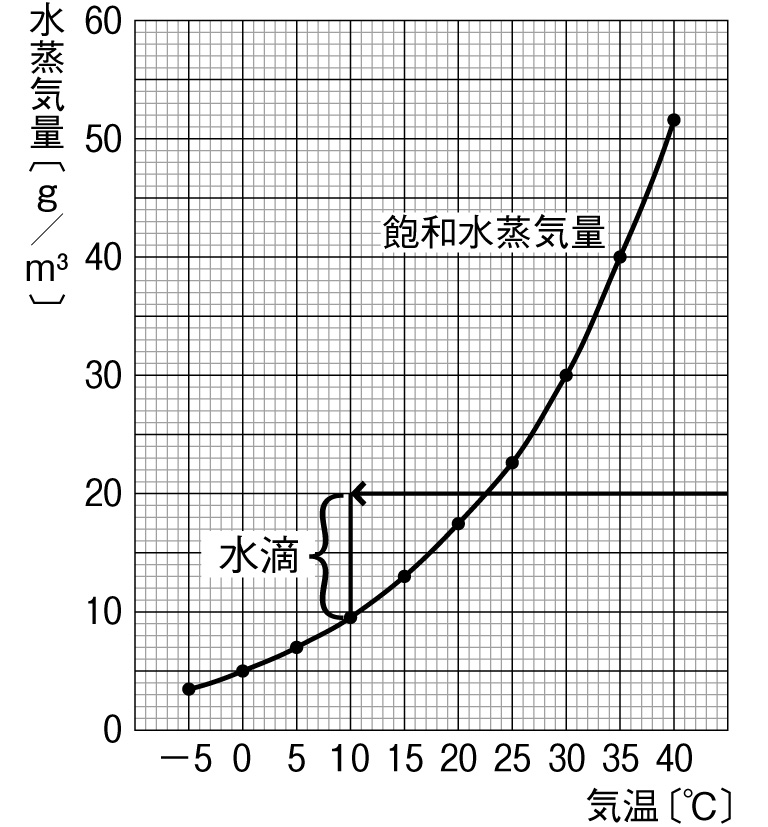 